11 заявок предоставили жители Яковлевского района на конкурс «Твой проект»07.11.2022Новости6 ноября 2022 года завершился прием заявок на конкурс «Твой проект» третьего сезона.Жители Яковлевского района подали в этом году 11 заявок.Большинство инициатив граждан связаны с благоустройством объектов (6 заявок):Строительство и ремонт тротуарной дорожки по ул.Красноармейской в с .Яковлевка Яковлевского муниципального района;Строительство пешеходного тротуара по ул. Нагорной в с. Новосысоевка;Пешеходные дорожки по улице Советская;Асфальтирование территории МБДОУ "ЦРР" с. Новосысоевки;Тротуар в с. Яковлевка по улице Ленинская;Благоустройство территории МБДОУ "Варфоломеевский детский сад".Еще 5 заявок граждан района относятся к детским и спортивным объектам. Это:Скейт-площадка в с. Варфоломеевка;Благоустройство игровых участков в с. Яковлевке (детский сад с. Яковлевка);Благоустройство детских игровых площадок на территории МБДОУ "ЦРР" с. Яковлевка;Детская площадка в с. Яковлевке ММС;Спорт детям (с. Яковлевка ММС).С 7 ноября начинается этап технического анализа заявок на соответствие критериям отбора. Этот этап продлится по 6 декабря 2022 года. Основным условием  является то, что объект инфраструктуры, предлагаемый к реализации, должен относиться к полномочиям органов местного самоуправления муниципального района. Объекты недвижимого имущества, на которые направлен предлагаемый проект, должны находиться в собственности муниципального образования, либо должны быть представлены гарантийные письма от собственника имущества о готовности и условиях его передачи в муниципальную собственность.Несоблюдение хотя бы одного критерия отбора может повлечь отклонение заявки от дальнейшего участия в конкурсе.Третий этап – голосование за проекты – начнется 7 декабря и продлится по 20 декабря включительно. Отдать свой голос за один из понравившихся проектов может любой житель старше 14 лет, независимо от места жительства, на сайте pib.primorsky.ru. Две заявки, которые получат наибольшее количество голосов, будут объявлены победителями и реализованы в следующем 2023 году.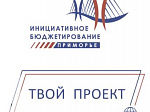 